Utility Billing ACH Authorization FormPlease print and complete ALL the information below. Account Number:	____________________________________________________________Name:			____________________________________________________________Address: 		____________________________________________________________City, State, Zip:	____________________________________________________________Email and Phone:	____________________________________________________________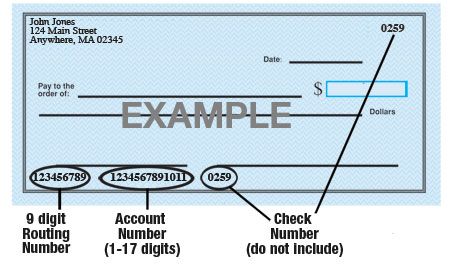 Name of Bank: 	____________________________________________________________Account #: 		____________________________________________________________9-Digit Routing #: 	____________________________________________________________Type of Account: 	Checking 	   Savings	(Check One)Village of Metamora is hereby authorized to withdraw my total utility bill on the 15th of every month (or next business day) from the account listed above. This authorization will remain in effect until I modify or cancel it in writing.Signature: ______________________________________________________Date: 	___________________________